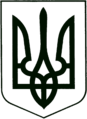 УКРАЇНА
МОГИЛІВ-ПОДІЛЬСЬКА МІСЬКА РАДА
ВІННИЦЬКОЇ ОБЛАСТІВИКОНАВЧИЙ КОМІТЕТ                                                           РІШЕННЯ №191Від 26 липня 2024 року                                              м. Могилів-ПодільськийПро безоплатну передачу нерухомого майна комунальної власності Могилів-Подільської міської територіальної громади на баланс Виконавчого комітету Могилів-Подільської міської ради    	Керуючись статтями 29, 52, 59 Закону України «Про місцеве самоврядування в Україні», рішенням 9 сесії міської ради 8 скликання від 30.06.2021 №309 «Про делегування повноважень щодо управління майном комунальної власності Могилів-Подільської міської територіальної громади», -виконавчий комітет міської ради ВИРІШИВ:          1. Передати безоплатно з балансу комунального некомерційного підприємства «Могилів-Подільський міський Центр первинної медико-санітарної допомоги» Могилів-Подільської міської ради на баланс Виконавчого комітету Могилів-Подільської міської ради нерухоме майно комунальної власності Могилів-Подільської міської територіальної громади за адресою: Вінницька область, Могилів-Подільський район, село Карпівка, вулиця Старицького, будинок 12 згідно з додатком 1.          2. Створити та затвердити склад комісії з приймання-передачі   нерухомого майна комунальної власності, що передається з балансу комунального некомерційного підприємства «Могилів-Подільський міський Центр первинної медико-санітарної допомоги» Могилів-Подільської міської ради на баланс Виконавчого комітету Могилів-Подільської міської ради згідно з додатком 2.          3. Комісії вжити всіх необхідних заходів з приймання-передачі зазначеного майна згідно з чинним законодавством України.          4. Контроль за виконанням даного рішення покласти на першого заступника міського голови Безмещука П.О.        Міський голова                                                      Геннадій ГЛУХМАНЮК               Додаток 1                                                                              до рішення виконавчого                                                                                     комітету міської ради                                                                                                                                                                                   від 26 липня 2024 року №191Нерухоме майно комунальної власності Могилів-Подільської міської територіальної громади, що безоплатно передається з балансу комунального некомерційного підприємства «Могилів-Подільський міський Центр первинної медико-санітарної допомоги» Могилів-Подільської міської ради на баланс Виконавчого комітету Могилів-Подільської міської ради Перший заступник міського голови                                      Петро БЕЗМЕЩУК                 Додаток 2                                                                              до рішення виконавчого                                                                                     комітету міської ради                                                                                                                                                                                   від 26 липня 2024 року №191                                              Склад комісії з  приймання-передачі нерухомого майна комунальної власності, що передається з балансу комунального некомерційного підприємства «Могилів-Подільський міський Центр первинної медико-санітарної допомоги» Могилів-Подільської міської ради на баланс Виконавчого комітету Могилів-Подільської міської ради    Перший заступник міського голови                                 Петро БЕЗМЕЩУК №з/пНазва, опис майна АдресаРік побудовиПлощам2(кількість)Номер субра-хункуПервісна вартість,грнЗалишкова вартість станом на 01.07.2024, грн1.Частина будівліВінницька область, Могилів-Подільський район, село Карпівка, вулиця Старицького, 12193534,4 (1)1038169,000,002.ВерандаВінницька область, Могилів-Подільський район, село Карпівка,вулицяСтарицького, 1219505,4(1)103202,000,003.Електро-лічильник №5463569Вінницька область, Могилів-Подільський район, село Карпівка, вулиця Старицького, 121 112246,00123,0Голова комісії:Безмещук Петро Олександрович-перший заступник міського голови. Секретар комісії:    Ткач Антоніна Віталіївна-головний бухгалтер комунального некомерційного підприємства «Могилів-Подільський міський Центр первинної медико-санітарної допомоги» Могилів-Подільської міської ради.Члени комісії:Череватова Наталя Павлівна-головний лікар комунального некомерційного підприємства «Могилів-Подільський міський Центр первинної медико-санітарної допомоги» Могилів-Подільської міської ради;Куйбіда Марія Василівна-начальник відділу бухгалтерського обліку та звітності апарату міської ради та виконкому Могилів-Подільської міської ради.